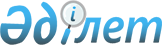 Об утверждении Правил представления отчетности накопительным пенсионным
фондом
					
			Утративший силу
			
			
		
					Постановление Правления Агентства Республики Казахстан по регулированию и надзору финансового рынка и финансовых организаций от 27 ноября 2004 года № 331. Зарегистрировано в Министерстве юстиции Республики Казахстан 12 января 2005 года № 3346. Утратило силу постановлением Правления Национального Банка Республики Казахстан от 22 октября 2014 года № 196      Сноска. Утратило силу постановлением Правления Национального Банка РК от 22.10.2014 № 196.      В соответствии c подпунктом 6) пункта 1 статьи 9 Закона Республики Казахстан "О государственном регулировании и надзоре финансового рынка и финансовых организаций" и пунктом 1 статьи 49 Закона Республики Казахстан "О пенсионном обеспечении в Республике Казахстан", Правление Агентства Республики Казахстан по регулированию и надзору финансового рынка и финансовых организаций (далее - Агентство) ПОСТАНОВЛЯЕТ : 



     1. Утвердить прилагаемые Правила представления отчетности накопительным пенсионным фондом. 

     2. Настоящее постановление вводится в действие с 01 февраля 2005 года. 

     3. Департаменту стратегии и анализа (Еденбаев Е.С.): 

     1) совместно с Юридическим департаментом (Байсынов М.Б.) принять меры к государственной регистрации в Министерстве юстиции Республики Казахстан настоящего постановления и иные меры, связанные с его принятием; 

     2) в десятидневный срок со дня государственной регистрации в Министерстве юстиции Республики Казахстан довести настоящее постановление до сведения заинтересованных подразделений Агентства, Национального Банка Республики Казахстан, накопительных пенсионных фондов и Объединения юридических лиц «Ассоциация финансистов Казахстана». 

     4. Департаменту по обеспечению деятельности (Несипбаев Р.Р.) в десятидневный срок со дня государственной регистрации в Министерстве юстиции Республики Казахстан принять меры к опубликованию настоящего постановления в средствах массовой информации Республики Казахстан. 

     5. Контроль за исполнением настоящего постановления возложить на заместителя Председателя Агентства Бахмутову Е.Л.      Председатель Утверждены              

постановлением Правления      

Агентства Республики Казахстан   

по регулированию и надзору    

финансового рынка и       

финансовых организаций     

от 27 ноября 2004 года № 331    

Правила представления 

отчетности накопительным пенсионным фондом  

Глава 1. Общие положения  

     1. Настоящие Правила устанавливают порядок представления отчетности накопительным пенсионным фондом (далее - фонд) в уполномоченный орган, осуществляющий регулирование и надзор финансового рынка и финансовых организаций (далее - уполномоченный орган).  

Глава 2. Представление отчетности 

     2. Отчетность фонда включает в себя:



     1) отчет об объемах пенсионных накоплений и количестве индивидуальных пенсионных счетов вкладчиков (получателей) обязательных пенсионных взносов - в разрезе видов инвестиционных портфелей в соответствии с приложением 1 к настоящим Правилам;



     2) отчет об объемах пенсионных накоплений и количестве вкладчиков (получателей) добровольных пенсионных взносов - в разрезе видов инвестиционных портфелей в соответствии с приложением 2 к настоящим Правилам;



     3) отчет об объемах пенсионных накоплений и количестве вкладчиков (получателей) добровольных профессиональных пенсионных взносов - в разрезе видов инвестиционных портфелей в соответствии с приложением 3 к настоящим Правилам;



     4) отчет об объемах пенсионных накоплений и количестве индивидуальных пенсионных счетов вкладчиков (получателей) обязательных пенсионных взносов по областям Республики Казахстан (по месту жительства вкладчика (получателя)) - в разрезе видов инвестиционных портфелей в соответствии с приложением 4 к настоящим Правилам;



     5) отчет о пенсионных выплатах - в разрезе видов инвестиционных портфелей в соответствии с приложением 5 к настоящим Правилам;



     6) отчет об условных требованиях (обязательствах) за счет собственных активов по состоянию на конец последнего календарного дня отчетного периода в соответствии с приложением 6 к настоящим Правилам;



     7) отчет о ценных бумагах, приобретенных за счет собственных активов, по состоянию на конец последнего календарного дня отчетного периода в соответствии с приложением 7 к настоящим Правилам;



     8) отчет об операциях «обратное РЕПО» и «РЕПО», совершенных за счет собственных активов, по состоянию на конец последнего календарного дня отчетного периода в соответствии с приложением 8 к настоящим Правилам;



     9) отчет о вкладах в банках второго уровня, размещенных за счет собственных активов, по состоянию на конец последнего календарного дня отчетного периода в соответствии с приложением 9 к настоящим Правилам;



     10) отчет об инвестициях в капитал других юридических лиц в соответствии с приложением 10 к настоящим Правилам;



     11) отчет об остатках собственных денежных средств и эквивалентов денежных средств по состоянию на конец каждого календарного дня отчетного периода в соответствии с приложением 11 к настоящим Правилам;



     12) отчет об аффинированных драгоценных металлах, приобретенных за счет собственных активов, по состоянию на конец последнего календарного дня отчетного периода в соответствии с приложением 12 к настоящим Правилам.

     Отчеты в соответствии с подпунктами 1), 2), 3), 4) и 5) пункта 2 настоящих Правил представляются по каждому виду инвестиционного портфеля согласно статье 34-1 Закона Республики Казахстан от 20 июня 1997 года «О пенсионном обеспечении в Республике Казахстан».

     Сноска. Пункт 2 в редакции постановления Правления Национального Банка РК от 24.02.2012 № 68 (вводится в действие 01.07.2012).



     3. Фонд представляет отчетность на электронном носителе ежемесячно, не позднее 18.00 часов времени города Астаны пятого рабочего дня месяца, следующего за отчетным.

     Сноска. В пункт 3 внесены изменения - постановлением Правления Агентства РК по регулированию и надзору фин.рынка и фин.организаций от 27 августа 2005 года N 310 (порядок введения в действие см. п.2 пост. N 310 ). 



     3-1. Отчетность на бумажном носителе, составляемая ежемесячно, подписывается первым руководителем (на период его отсутствия – лицом, его замещающим), главным бухгалтером, заверяется печатью и хранится у фонда. По требованию уполномоченного органа фонд не позднее двух рабочих дней со дня получения запроса представляет отчетность на бумажном носителе. 

     Сноска. Правила дополнены пунктом 3-1 в соответствии с постановлением Правления АФН РК от 27.08.2005 N 310 (порядок введения в действие см. п. 2 пост. N 310); в редакции постановления Правления АФН РК от 30.03.2007 N 64 (вводится в действие по истечении 14 дней со дня гос. регистрации); с изменением, внесенным постановлением Правления АФН РК от 03.09.2010 N 131 (вводится в действие по истечении четырнадцати календарных дней со дня его гос. регистрации в МЮ РК).



     3-2. Отчетность на электронном носителе представляется с использованием транспортной системы гарантированной доставки информации с криптографическими средствами защиты, обеспечивающей конфиденциальность и некорректируемость представляемых данных.

     Сноска. Глава дополнена пунктом 3-2 - постановлением Правления Агентства РК по регулированию и надзору фин.рынка и фин.организаций от 27 августа 2005 года N 310 (порядок введения в действие см. п.2 пост. N 310 ). 



     3-3. Идентичность данных, представляемых на электронном носителе, данным на бумажном носителе, обеспечивается первым руководителем фонда (на период его отсутствия – лицом, его замещающим) и главным бухгалтером.

     Сноска. Правила дополнены пунктом 3-3 в соответствии с постановлением Правления АФН РК от 27.08.2005 N 310 (порядок введения в действие см. п. 2 пост. N 310); с изменением, внесенным постановлением Правления АФН РК от 03.09.2010 N 131 (вводится в действие по истечении четырнадцати календарных дней со дня его гос. регистрации в МЮ РК).



     3-4. В случае необходимости внесения изменений и (или) дополнений в отчетность, фонд в течение трех рабочих дней со дня представления отчетности представляет в уполномоченный орган письменное ходатайство с объяснением причин необходимости внесения изменений и (или) дополнений.

     При обнаружении неполной и (или) недостоверной информации в отчетности, представленной фондом, уполномоченный орган уведомляет об этом фонд. Фонд не позднее двух рабочих дней со дня уведомления уполномоченным органом представляет доработанную с учетом замечаний уполномоченного органа отчетность.

     Сноска. Правила дополнены пунктом 3-4 в соответствии с постановлением Правления АФН РК от 03.09.2010 N 131 (вводится в действие по истечении четырнадцати календарных дней со дня его гос. регистрации в МЮ РК).



     4. Данные в отчетности указываются в национальной валюте Республики Казахстан - тенге. 



     5. Единица измерения, используемая при составлении отчетности, устанавливается в тысячах тенге. Сумма менее пятисот тенге в отчетности округляется до нуля, а сумма равная пятьсот тенге и выше, округляется до тысячи тенге. 

     6 - 10. Исключены постановлением Правления АФН РК от 27.08.2005 N 310 (порядок введения в действие см. п.2 пост. N 310 ). 

     11. Исключен постановлением Правления АФН РК от 03.09.2010 N 131 (вводится в действие по истечении четырнадцати календарных дней со дня его гос. регистрации в МЮ РК).

     12. Исключен постановлением Правления АФН РК от 27.08.2005 N 310 (порядок введения в действие см. п.2 пост. N 310). 

Глава 3. Заключительные положения 

     13. Вопросы, не урегулированные настоящими Правилами, разрешаются в порядке, установленном законодательством Республики Казахстан. 

                                 Приложение 1

                                 к Правилам представления отчетности 

                                 накопительным пенсионным фондом      Сноска. Приложение 1 в редакции постановления Правления АФН РК от 09.01.2006 N 17 (вводится в действие по истечении четырнадцати дней со дня гос. регистрации); с изменением, внесенным постановлением Правления АФН РК от 03.09.2010 N 131 (вводится в действие по истечении четырнадцати календарных дней со дня его гос. регистрации в МЮ РК).                                        Отчет 

             об объемах пенсионных накоплений и количестве 

                   индивидуальных пенсионных счетов 

        вкладчиков (получателей) обязательных пенсионных взносов 

             ______________________________________________ 

         (полное наименование накопительного пенсионного фонда)                  по состоянию на "__" "_______" ____ года Первый руководитель (на период его отсутствия – лицо, его

замещающее)

_____________________________________________________________________

            (фамилия, имя, при наличии - отчество) (подпись)

Главный бухгалтер ___________________________________________________

                   (фамилия, имя, при наличии - отчество) (подпись)

Исполнитель: ___________________________ _________ __________________

             (должность, фамилия и имя)  (подпись) (номер телефона)

Дата подписания отчета "_____" __________ 20_____ года.

Место для печати

                                  Приложение 2 

                                 к Правилам представления отчетности 

                                 накопительным пенсионным фондом                          Отчет 

  об объемах пенсионных накоплений и количестве вкладчиков 

       (получателей) добровольных пенсионных взносов 

     __________________________________________________ 

   (полное наименование накопительного пенсионного фонда)       по состоянию на  "___"  "___________"  _____года       Сноска. Приложение 2 с изменением, внесенным постановлением Правления АФН РК от 03.09.2010 N 131 (вводится в действие по истечении четырнадцати календарных дней со дня его гос. регистрации в МЮ РК).

  

                                  (в тысячах тенге)         Первый руководитель (на период его отсутствия – лицо, его

замещающее)

_____________________________________________________________________

            (фамилия, имя, при наличии - отчество) (подпись)

Главный бухгалтер ___________________________________________________

                   (фамилия, имя, при наличии - отчество) (подпись)

Исполнитель: ___________________________ _________ __________________

             (должность, фамилия и имя)  (подпись) (номер телефона)

Дата подписания отчета "_____" __________ 20_____ года.

Место для печати

                                       Приложение 3 

                                 к Правилам представления отчетности 

                                 накопительным пенсионным фондом                             Отчет 

    об объемах пенсионных накоплений и количестве вкладчиков 

  (получателей) добровольных профессиональных пенсионных взносов 

     _______________________________________________________ 

     (полное наименование накопительного пенсионного фонда)        по состоянию на  "___"  "___________"  _____года       Сноска. Приложение 3 с изменением, внесенным постановлением Правления АФН РК от 03.09.2010 N 131 (вводится в действие по истечении четырнадцати календарных дней со дня его гос. регистрации в МЮ РК).                                          (в тысячах тенге) Первый руководитель (на период его отсутствия – лицо, его

замещающее)

_____________________________________________________________________

            (фамилия, имя, при наличии - отчество) (подпись)

Главный бухгалтер ___________________________________________________

                   (фамилия, имя, при наличии - отчество) (подпись)

Исполнитель: ___________________________ _________ __________________

             (должность, фамилия и имя)  (подпись) (номер телефона)

Дата подписания отчета "_____" __________ 20_____ года.

Место для печати

                                  Приложение 4 

                                 к Правилам представления отчетности 

                                 накопительным пенсионным фондом      Сноска. Приложение 4 в редакции постановления Правления АФН РК от 09.01.2006 N 17 (вводится в действие по истечении четырнадцати дней со дня гос. регистрации); с изменением, внесенным постановлением Правления АФН РК от 03.09.2010 N 131 (вводится в действие по истечении четырнадцати календарных дней со дня его гос. регистрации в МЮ РК).                                          Отчет 

               об объемах пенсионных накоплений и количестве 

          индивидуальных пенсионных счетов вкладчиков (получателей) 

      обязательных пенсионных взносов по областям Республики Казахстан           

               (по месту жительства вкладчика/получателя)            ____________________________________________________ 

          (полное наименование накопительного пенсионного фонда)            по состоянию на "___ " " _______ " ____________ года Первый руководитель (на период его отсутствия – лицо, его

замещающее)

_____________________________________________________________________

            (фамилия, имя, при наличии - отчество) (подпись)

Главный бухгалтер ___________________________________________________

                   (фамилия, имя, при наличии - отчество) (подпись)

Исполнитель: ___________________________ _________ __________________

             (должность, фамилия и имя)  (подпись) (номер телефона)

Дата подписания отчета "_____" __________ 20_____ года.

Место для печати

                                  Приложение 5 

                                 к Правилам представления отчетности 

                                 накопительным пенсионным фондом                             Отчет 

                    о пенсионных выплатах 

     _______________________________________________________ 

     (полное наименование накопительного пенсионного фонда)        по состоянию на  "___"  "___________"  _____года       Сноска. Приложение 5 с изменением, внесенным постановлением Правления АФН РК от 03.09.2010 N 131 (вводится в действие по истечении четырнадцати календарных дней со дня его гос. регистрации в МЮ РК).                                          (в тысячах тенге) Первый руководитель (на период его отсутствия – лицо, его

замещающее)

_____________________________________________________________________

            (фамилия, имя, при наличии - отчество) (подпись)

Главный бухгалтер ___________________________________________________

                   (фамилия, имя, при наличии - отчество) (подпись)

Исполнитель: ___________________________ _________ __________________

             (должность, фамилия и имя)  (подпись) (номер телефона)

Дата подписания отчета "_____" __________ 20_____ года.

Место для печати

Приложение 6      

к Правилам представления

отчетности накопительным

пенсионным фондом    Форма                   Сноска. Приложение 6 в редакции постановления Правления Национального Банка РК от 24.02.2012 № 68 (вводится в действие 01.07.2012). 

Отчет об условных требованиях (обязательствах)

за счет собственных активов_______________________________________________________

(наименование накопительного пенсионного фонда)

по состоянию на «___» _______ 20__ года(в тысячах тенге)            Первый руководитель (на период его отсутствия – лицо, его замещающее)

________________________________________________ ____________________

      (фамилия, имя, при наличии - отчество)          (подпись)

Главный бухгалтер ________________________________________ __________

                   (фамилия, имя, при наличии - отчество)   (подпись)

Исполнитель: ___________________________  _________ __________________

              (должность, фамилия и имя,  (подпись)   (номер телефона)

                при наличии - отчество)Дата подписания отчета «_____» _________ 20__ года.Место для печати.

                                  Приложение 7 

                                 к Правилам представления отчетности 

                                 накопительным пенсионным фондом     Сноска. Приложение 7 с изменениями, внесенными постановлениями Правления Агентства РК по регулированию и надзору финансового рынка и финансовых организаций от 27.08.2005 N 310 (порядок введения в действие см. п. 2); от 25.06.2010 № 89 (порядок введения в действие см. п. 2); от 03.09.2010 N 131 (вводится в действие по истечении четырнадцати календарных дней со дня его гос. регистрации в МЮ РК).                     Отчет о ценных бумагах, 

             приобретенных за счет собственных активов 

                  по состоянию на конец последнего 

                календарного дня отчетного периода 

     _______________________________________________________ 

     (полное наименование накопительного пенсионного фонда)        по состоянию на  "___"  "___________"  _____года                                           (в тысячах тенге) 

  Продолжение таблицы Продолжение таблицы * если имеются ограничения права собственности на ценные бумаги, то 

  следует проставлять слово "да" 

  

Первый руководитель (на период его отсутствия – лицо, его

замещающее)

_____________________________________________________________________

            (фамилия, имя, при наличии - отчество) (подпись)

Главный бухгалтер ___________________________________________________

                   (фамилия, имя, при наличии - отчество) (подпись)

Исполнитель: ___________________________ _________ __________________

             (должность, фамилия и имя)  (подпись) (номер телефона)

Дата подписания отчета "_____" __________ 20_____ года.

Место для печати

                                  Приложение 8 

                                 к Правилам представления отчетности 

                                 накопительным пенсионным фондом              Отчет об операциях "обратное РЕПО" и "РЕПО", 

               совершенных за счет собственных активов 

           по состоянию на конец последнего календарного 

                        дня отчетного месяца 

      _______________________________________________________ 

      (полное наименование накопительного пенсионного фонда)        по состоянию на  "___"  "___________"  _____года       Сноска. Приложение 8 с изменением, внесенным постановлением Правления АФН РК от 03.09.2010 N 131 (вводится в действие по истечении четырнадцати календарных дней со дня его гос. регистрации в МЮ РК).                                          (в тысячах тенге) 

  Продолжение таблицы Первый руководитель (на период его отсутствия – лицо, его

замещающее)

_____________________________________________________________________

            (фамилия, имя, при наличии - отчество) (подпись)

Главный бухгалтер ___________________________________________________

                   (фамилия, имя, при наличии - отчество) (подпись)

Исполнитель: ___________________________ _________ __________________

             (должность, фамилия и имя)  (подпись) (номер телефона)

Дата подписания отчета "_____" __________ 20_____ года.

Место для печати

                                     Приложение 9 

                                 к Правилам представления отчетности 

                                 накопительным пенсионным фондом     Сноска. Приложение 9 с изменениями, внесенными постановлениями Правления АФН РК от 27.08.2005 N 310 (порядок введения в действие см. п.2 пост. N 310); от 03.09.2010 N 131 (вводится в действие по истечении четырнадцати календарных дней со дня его гос. регистрации в МЮ РК).              Отчет о вкладах в банках второго уровня, 

              размещенных за счет собственных активов 

           по состоянию на конец последнего календарного 

                     дня отчетного периода 

      _______________________________________________________ 

      (полное наименование накопительного пенсионного фонда)        по состоянию на  "___"  "___________"  _____года                                           (в тысячах тенге) 

  Продолжение таблицы * если имеются ограничения права собственности на вклад, то следует 

  проставлять слово "да" 

  

Первый руководитель (на период его отсутствия – лицо, его

замещающее)

_____________________________________________________________________

            (фамилия, имя, при наличии - отчество) (подпись)

Главный бухгалтер ___________________________________________________

                   (фамилия, имя, при наличии - отчество) (подпись)

Исполнитель: ___________________________ _________ __________________

             (должность, фамилия и имя)  (подпись) (номер телефона)

Дата подписания отчета "_____" __________ 20_____ года.

Место для печати

Приложение 10                          

к Правилам представления отчетности    

      накопительным пенсионным фондом             Сноска. Правила дополнены приложением 10 в соответствии с постановлением Правления АФН РК от 09.01.2006 N 17 (вводится в действие по истечении четырнадцати дней со дня гос. регистрации); с изменениями, внесенными постановлениями Правления АФН РК от 22.08.2008 N 127 (вводится в действие 01.10.2008); от 03.09.2010 N 131 (вводится в действие по истечении четырнадцати календарных дней со дня его гос. регистрации в МЮ РК).    Отчет об инвестициях в капитал других юридических лиц 

    ___________________________________________________ 

   (полное наименование накопительного пенсионного фонда)       по состоянию на "___" " _____ " _____________ года Первый руководитель (на период его отсутствия – лицо, его

замещающее)

_____________________________________________________________________

            (фамилия, имя, при наличии - отчество) (подпись)

Главный бухгалтер ___________________________________________________

                   (фамилия, имя, при наличии - отчество) (подпись)

Исполнитель: ___________________________ _________ __________________

             (должность, фамилия и имя)  (подпись) (номер телефона)

Дата подписания отчета "_____" __________ 20_____ года.

Место для печати

Приложение 11             

к Правилам представления отчетности  

накопительным пенсионным фондом                 Отчет об остатках собственных денежных

             средств и эквивалентов денежных средств

                за период с __________ по ________

       ________________________________________________________

        (полное наименование накопительного пенсионного фонда)      Сноска. Приложение 11 в редакции постановления Правления Агентства РК по регулированию и надзору финансового рынка и финансовых организаций от 25.06.2010 № 89 (порядок введения в действие см. п. 2); с изменением, внесенным постановлением Правления АФН РК от 03.09.2010 N 131 (вводится в действие по истечении четырнадцати календарных дней со дня его гос. регистрации в МЮ РК).                                                  (в тысячах тенге)Первый руководитель (на период его отсутствия – лицо, его

замещающее)

_____________________________________________________________________

            (фамилия, имя, при наличии - отчество) (подпись)

Главный бухгалтер ___________________________________________________

                   (фамилия, имя, при наличии - отчество) (подпись)

Исполнитель: ___________________________ _________ __________________

             (должность, фамилия и имя)  (подпись) (номер телефона)Дата подписания отчета "_____" __________ 20_____ года.Место для печати

Приложение 12      

к Правилам представления 

отчетности накопительным 

пенсионным фондом    Форма                   Сноска. Правила дополнены приложением 12 в соответствии с постановлением Правления Национального Банка РК от 24.02.2012 № 68 (вводится в действие 01.07.2012). 

Отчет об аффинированных драгоценных металлах,

приобретенных за счет собственных активов_______________________________________________________

(наименование накопительного пенсионного фонда)

по состоянию на «___» _______ 20__ года(тысяч тенге)            Первый руководитель (на период его отсутствия – лицо, его замещающее)

_________________________________________________ ___________________

      (фамилия, имя, при наличии - отчество)           (подпись)

Главный бухгалтер ________________________________________ __________

                   (фамилия, имя, при наличии - отчество)   (подпись)

Исполнитель: ___________________________ _________ __________________

              (должность, фамилия и имя, (подпись)  (номер телефона)

                при наличии - отчество)Дата подписания отчета «_____» __________ 20___ года.Место для печати.
					© 2012. РГП на ПХВ «Институт законодательства и правовой информации Республики Казахстан» Министерства юстиции Республики Казахстан
				Возраст вклад- 

чиков 

(полу- чате- 

лей) Символ Индивидуальные пенсионные счета вкладчиков (получателей), заключивших договор о пенсионном обеспечении Индивидуальные пенсионные счета вкладчиков (получателей), заключивших договор о пенсионном обеспечении Индивидуальные пенсионные счета вкладчиков (получателей), заключивших договор о пенсионном обеспечении Индивидуальные пенсионные счета вкладчиков (получателей), заключивших договор о пенсионном обеспечении Индивидуаль- 

ные пенсион- 

ные счета 

вкладчиков 

(получате- 

лей), не имеющих договоров о пенсионном обеспечении Индивидуаль- 

ные пенсион- 

ные счета 

вкладчиков 

(получате- 

лей), не имеющих договоров о пенсионном обеспечении Возраст вклад- 

чиков 

(полу- чате- 

лей) Символ Мужчины Мужчины Женщины Женщины Индивидуаль- 

ные пенсион- 

ные счета 

вкладчиков 

(получате- 

лей), не имеющих договоров о пенсионном обеспечении Индивидуаль- 

ные пенсион- 

ные счета 

вкладчиков 

(получате- 

лей), не имеющих договоров о пенсионном обеспечении Возраст вклад- 

чиков 

(полу- чате- 

лей) Символ Коли- 

чество Сумма 

нако- 

плений 

(в тыся- 

чах 

тенге) Коли- 

чество Сумма 

нако- 

плений (в тыся- 

чах тенге) Коли- 

чество Сумма 

нако- 

плений 

(в тыся- 

чах 

тенге) до 20 лет 101 21 год 102 22 года 103 23 года 104 24 года 105 25 лет 106 26 лет 107 27 лет 108 28 лет 109 29 лет 110 30 лет 111 31 год 112 32 года 113 33 года 114 34 года 115 35 лет 116 36 лет 117 37 лет 118 38 лет 119 39 лет 120 40 лет 121 41 год 122 42 года 123 43 года 124 44 года 125 45 лет 126 46 лет 127 47 лет 128 48 лет 129 49 лет 130 50 лет 131 51 год 132 52 года 133 53 года 134 54 года 135 55 лет 136 56 лет 137 57 лет 138 58 лет 139 59 лет 140 60 лет 141 61 год 142 62 года 143 63 года 144 64 года 145 65 лет 146 66 лет 147 67 лет 148 68 лет 149 69 лет 150 70 лет 151 71 год 152 72 года 153 73 года 154 74 года 155 75 лет 156 76 лет 157 77 лет 158 78 лет 159 79 лет 160 80 лет 161 81 год и более 162 Итого 100 Возраст вкладчиков (получателей) Символ Мужчины Мужчины Женщины Женщины Возраст вкладчиков (получателей) Символ Количество (человек) Сумма Количество 

(человек) Сумма до 20 лет 101 21 год 102 22 года 103 23 года 104 24 года 105 25 лет 106 26 лет 107 27 лет 108 28 лет 109 29 лет 110 30 лет 111 31 год 112 32 года 113 33 года 114 34 года 115 35 лет 116 36 лет 117 37 лет 118 38 лет 119 39 лет 120 40 лет 121 41 год 122 42 года 123 43 года 124 44 года 125 45 лет 126 46 лет 127 47 лет 128 48 лет 129 49 лет 130 50 лет 131 51 год 132 52 года 133 53 года 134 54 года 135 55 лет 136 56 лет 137 57 лет 138 58 лет 139 59 лет 140 60 лет 141 61 год 142 62 года 143 63 года 144 64 года 145 65 лет 146 66 лет 147 67 лет 148 68 лет 149 69 лет 150 70 лет 151 71 год 152 72 года 153 73 года 154 74 года 155 75 лет 156 76 лет 157 77 лет 158 78 лет 159 79 лет 160 80 лет 161 81 год и более 162 Итого 100 Возраст вкладчиков (получателей) Символ Мужчины Мужчины Женщины Женщины Возраст вкладчиков (получателей) Символ Количество (человек) Сумма Количество 

(человек) Сумма до 20 лет 101 21 год 102 22 года 103 23 года 104 24 года 105 25 лет 106 26 лет 107 27 лет 108 28 лет 109 29 лет 110 30 лет 111 31 год 112 32 года 113 33 года 114 34 года 115 35 лет 116 36 лет 117 37 лет 118 38 лет 119 39 лет 120 40 лет 121 41 год 122 42 года 123 43 года 124 44 года 125 45 лет 126 46 лет 127 47 лет 128 48 лет 129 49 лет 130 50 лет 131 51 год 132 52 года 133 53 года 134 54 года 135 55 лет 136 56 лет 137 57 лет 138 58 лет 139 59 лет 140 60 лет 141 61 год 142 62 года 143 63 года 144 64 года 145 65 лет 146 66 лет 147 67 лет 148 68 лет 149 69 лет 150 70 лет 151 71 год 152 72 года 153 73 года 154 74 года 155 75 лет 156 76 лет 157 77 лет 158 78 лет 159 79 лет 160 80 лет 161 81 год и более 162 Итого 100 Наименование области/ 

города Символ Индивидуальные пенсионные счета вкладчиков (получателей),  заключивших договор о пенсионном 

обеспечении Индивидуальные пенсионные счета вкладчиков (получателей),  заключивших договор о пенсионном 

обеспечении Индивидуальные пенсионные счета вкладчиков (получателей), не 

имеющих договоров о пенсионном обеспечении Индивидуальные пенсионные счета вкладчиков (получателей), не 

имеющих договоров о пенсионном обеспечении Наименование области/ 

города Символ Коли- 

чество Сумма на- 

коплений 

(в тыся- 

чах тенге) Коли- 

чество Сумма на- 

коплений (в тыся- 

чах тенге) 1 2 3 4 5 6 Акмолинская 101 Актюбинская 102 Алматинская 103 Атырауская 104 Восточно- 

Казахстанская 105 Жамбылская 106 Западно- 

Казахстанская 107 Карагандин- 

ская 108 Кызылордин- 

ская 109 Костанайская 110 Мангистауская 111 Павлодарская 112 Северо- 

Казахстанская 113 Южно- 

Казахстанская 114 город Астана 115 город Алматы 116 Не указан регион 117 Итого 100 Наименование статей Символ На начало отчетного 

периода На конец 

отчетного 

периода Наименование статей Символ На начало отчетного 

периода На конец 

отчетного 

периода 1 2 3 4 Пенсионные выплаты по графику: Пенсионные выплаты за счет обязательных пенсионных взносов: 100 при достижении пенсионного возраста 101      количество (человек) 102           Сумма 103 другим лицам 104      количество (человек) 105           Сумма 106 Пенсионные выплаты за счет добровольных пенсионных взносов: 200 при достижении пятидесятипятилетнего возраста 201       количество (человек) 202           Сумма 203 по инвалидности 204       количество (человек) 205           Сумма 206 другим лицам 207       количество (человек) 208           Сумма 209 Пенсионные выплаты за счет добровольных профессиональных пенсионных взносов: 300 при достижении пенсионного возраста 301       количество (человек) 302           Сумма 303 Единовременные пенсионные выплаты: 400 За счет обязательных пенсионных взносов: 401 в связи с выездом за пределы Республики Казахстан 402       количество (человек) 403           Сумма 404 Наследникам 405       количество (человек) 406           Сумма 407 другие единовременные  выплаты 408       количество (человек) 409           Сумма 410 За счет добровольных пенсионных взносов: 500 в связи с выездом за пределы Республики Казахстан 501       количество (человек) 502           Сумма 503 другие единовременные  выплаты 504       количество (человек) 505           Сумма 506 За счет добровольных профессиональных Пенсионных взносов: 600 в связи с выездом за пределы 

Республики Казахстан 601      количество (человек) 602           Сумма 603 другие единовременные выплаты 604      количество (человек) 605           Сумма   606 Переведено пенсионных накоплений в страховую организацию: 700 обязательных пенсионных взносов: 701 при достижении пенсионного возраста (мужчины - 63 года, женщины - 58 лет) 702      количество (человек) 703           Сумма 704 при достижении пятидесятипятилетнего возраста и достаточности пенсионных накоплений для обеспечения выплат не ниже размера минимальной пенсии 705      количество (человек) 706           Сумма 707 инвалидам I и II группы (инвалидность бессрочно) 708      количество (человек) 709           Сумма 710 добровольных пенсионных взносов: 800      количество (человек) 801           Сумма 802 добровольных профессиональных 

пенсионных взносов: 900 при достижении пятидесятилетнего возраста 901       количество (человек) 902           Сумма 903 при достижении пенсионного возраста (мужчины - 63 года, женщины - 58 лет) 904       количество (человек) 905           Сумма 906 Всего пенсионные выплаты 1000 №Наименование статьиБазовый

активНациональ-

ный

иденти-

фикацион-

ный номерТекущая

стоимость

на дату

заклю-

чения

сделкиТекущая

стоимость

на

отчетную

дату1234561Условные требования1.1Условные требования по покупке

финансовых фьючерсов1.1.1 1.1.n 1.2Условные требования по покупке

финансовых форвардов1.2.1 1.2.n 1.3Приобретенные опционные контракты

«колл»1.3.1 1.3.n 1.4Приобретенные опционные контракты

«пут»1.4.1 1.4.n 1.5Фиксированный процентный своп1.5.1 1.5.n 1.6Плавающий процентный своп1.6.1 1.6.n 1.7Условные требования по продаже

финансовых фьючерсов1.7.1 1.7.n 1.8Условные требования по продаже

финансовых форвардов 1.8.1 1.8.n 1.9Проданные опционные контракты 

«пут» - контрсчет1.9.1 1.9.n 1.10Проданные опционные контракты «колл»

- контрсчет1.10.1 1.10.n 1.11Прочие условные требования1.11.1 1.11.n 2Условные обязательства2.1Условные обязательства по покупке

финансовых фьючерсов2.1.1 2.1.n 2.2Условные обязательства по покупке

финансовых форвардов2.2.1 2.2.n 2.3Приобретенные опционные контракты

«колл» - контрсчет2.3.1 2.3.n 2.4Приобретенные опционные контракты

«пут» - контрсчет2.4.1 2.4.n 2.5Плавающий процентный своп2.5.1 2.5.n 2.6Фиксированный процентный своп2.6.1 2.6.n 2.7Условные обязательства по продаже

финансовых фьючерсов2.7.1 2.7.n 2.8Условные обязательства по продаже

финансовых форвардов2.8.1 2.8.n 2.9Проданные опционные контракты – «пут»2.9.1 2.9.n 2.10Проданные опционные контракты «колл»2.10.1 2.10.n 2.11Прочие условные обязательства2.11.1 2.11.n № п/п Наименование

эмитентаВид

ценной

бумагиНацио-

нальный

иденти-

фикаци-

онный

номерКоличество

ценных

бумаг

(в штуках)Номи-

нальная

стоимостьВалюта

номиналь-

ной

стоимости№ п/п Наименование

эмитентаВид

ценной

бумагиНацио-

нальный

иденти-

фикаци-

онный

номерКоличество

ценных

бумаг

(в штуках)Номи-

нальная

стоимостьВалюта

номиналь-

ной

стоимости1 2 3 4 5 6 7 1 Государствен-

ные ценные

бумаги

Республики

Казахстан1.1. 1.2. 2 Негосудар-

ственные

эмиссионные

ценные бумаги

организаций

Республики

Казахстан2.1. Ценные бумаги

банков второ-

го уровня2.1.1. 2.1.2. 2.2. Ценные бумаги

юридических

лиц, за

исключением

банков второ-

го уровня2.2.1. 2.2.2. 3. Ценные бумаги

иностранных

государств3.1. 3.2 4. Негосударст-

венные ценные

бумаги

эмитентов -

нерезидентов

Республики

Казахстан4.1. 4.2. 5. Ценные бумаги

международных

финансовых

организаций5.1. 5.2. 6 Паи инвести-

ционных фондов6.1. 6.2. 7 Всего Суммарная текущая стоимость Суммарная текущая стоимость Суммарная текущая стоимость Суммарная текущая стоимость Суммарная текущая стоимость Суммарная текущая стоимость Ценные бумаги,

имеющиеся в

наличии для

продажи (за

вычетом

резервов на

обесценение),

в том числе: начис-

ленное

вознаг-

раждениеЦенные бумаги,

оцениваемые по

справедливой

стоимости,

изменения

которых

отражаются в

составе при-

были или

убытка, в том

численачис-

ленное

вознаг-

раждениеЦенные бу-

маги, удер-

живаемые до

погашения

(за вычетом

резервов на

обесцене-

ние), в

том численачис-

ленное

вознаг-

раждение8 9 10 11 12 13 Дата Дата Листинг/

рейтингПримечание*Приобре-

тенияПогашенияЛистинг/

рейтингПримечание*14 15 16 17 № п/п Содержание 

операции Наименование эмитента и вид ценной бумаги Национальный идентификационный номер Валюта номинальной 

стоимости № п/п Содержание 

операции Наименование эмитента и вид ценной бумаги Национальный идентификационный номер Валюта номинальной 

стоимости 1 2 3 4 5 № п/п Содержание 

операции Наименование эмитента и вид ценной бумаги Национальный идентификационный номер Валюта номинальной 

стоимости 1 Операции "обратное РЕПО" 1.1. Прямой способ 1.1.1. 1.2. Автоматический способ 1.2.2. 2 Операции "РЕПО" 2.1. Прямой способ 2.1.2. 2.2. Автоматический способ 2.2.1. Дата Дата Срок операции   в 

днях Ставка 

вознаграждения Количество 

ценных 

бумаг Сумма  операции 

в тенге Листинг/ 

рейтинг открытия 

операции закрытия 

операции Срок операции   в 

днях Ставка 

вознаграждения Количество 

ценных 

бумаг Сумма  операции 

в тенге Листинг/ 

рейтинг открытия 

операции закрытия 

операции Срок операции   в 

днях Ставка 

вознаграждения Количество 

ценных 

бумаг Сумма  операции 

в тенге Листинг/ 

рейтинг 6 7 8 9 10 11 12 № п/п Наименование 

статей  в разрезе 

банков/банка Код 

банка Валюта 

вклада Рейтинг/ 

Листинг Срок 

вклада 

в днях Ставка 

вознаграждения 

по вкладу 

(в процентах 

годовых) № п/п Наименование 

статей  в разрезе 

банков/банка Код 

банка Валюта 

вклада Рейтинг/ 

Листинг Срок 

вклада 

в днях Ставка 

вознаграждения 

по вкладу 

(в процентах 

годовых) 1 2 3 4 5 6 8 1 Вклады до востребования 1.1. 1.2. 2 Срочные вклады 2.1. 2.2. 3 Условные вклады 3.1. 3.2. 4 Всего Сумма основного долга 

по вкладу Сумма основного долга 

по вкладу Вознаграждение 

по вкладу Вознаграждение 

по вкладу Итого 

текущая стоимость  вклада Резервы на  возможные 

потери Примеча-ние* в тенге в иностранной 

валюте в тенге в иностранной 

валюте Итого 

текущая стоимость  вклада Резервы на  возможные 

потери Примеча-ние* 9 10 11 12 13 14 15 N Наименование 

юридического лица Покупная 

стои- 

мость 

(в тыся- 

чах 

тен- 

ге) Балансо- 

вая стои- 

мость (в тысячах 

тенге) Балансо- 

вая стои- 

мость (в тысячах 

тенге) Коли- 

чест- 

во 

акций 

(в 

шту- 

ках) Соотношение 

количества 

акций, при- 

надлежащих 

накопитель- 

ному пенси- 

онному фон- 

ду, к общему 

количеству 

голосующих 

акций эми- 

тента (в 

процентах) Да- 

та 

при- 

об- 

ре- 

те- 

ния N Наименование 

юридического лица Покупная 

стои- 

мость 

(в тыся- 

чах 

тен- 

ге) В 

с 

е 

г 

о в том числе сум- 

мар- 

ное 

на- 

чис- 

лен- 

ное воз- 

наг- 

раж- 

дение Коли- 

чест- 

во 

акций 

(в 

шту- 

ках) Соотношение 

количества 

акций, при- 

надлежащих 

накопитель- 

ному пенси- 

онному фон- 

ду, к общему 

количеству 

голосующих 

акций эми- 

тента (в 

процентах) Да- 

та 

при- 

об- 

ре- 

те- 

ния 1 2 3 4 5 6 7 8 1. Финансовые организации- резиденты Республики Казахстан 1. 1. Банки второго уровня 1.1.1. простые 

акции 1.1.1.1. 1.1.1.n. 1.1.2. привилегиро- ванные акции 1.1.2.1. 1.1.2.n 1.3. Страховые (перестрахо- вочные) орга- 

низации 1.3.1. простые акции 1.3.1.1. 1.3.1.n. 1.3.2. привилегиро- ванные акции 1.3.2.1. 1.3. 

2.n. 1.4. Иные финансовые организации 1.4.1. простые 

акций 1.4.1.1. 1.4.1.n. 1.4.2. привилегиро- ванные акции 1.4.2.1. 1.4.2.n. 1.4.3. доли участия в уставном капитале 1.4.3.1. 1.4.3.n. 2. Юридические лица, не являющиеся финансовыми организациями 2.1. простые 

акций 2.1.1. 2.1.n. 2.2. привилегиро- ванные акции 2.2.1. 2.2.n. 3. Юридические лица, осуществляющие 

автоматизацию 

накопительных 

пенсионных 

фондов 3.1.1. 3.1.n. 3.2. привилегиро- ванные акции 3.2.1. 3.2.n. 3.3. доли участия в уставном капитале 3.3.1. 3.3.n. 4. Всего №НаименованиеДата, месяц, годДата, месяц, год......Дата, месяц, годДата, месяц, год№Наименованиесуммав % к

активам

по балансу......суммав % к

активам

по балансу1234............1.Денежные

средства и

эквиваленты

денежных

средств, в том

числе:1.1.Наличные деньги

в кассе1.2.Деньги на счетах

в банках и

организациях,

осуществляющих

отдельные виды

банковских

операций1.2.1.1.2.n.2.Сумма активов по

балансу№Наименование

аффиниро-

ванного

драгоценного

металлаКоли-

чество

тройских

унцийВалюта

платежаЦена покупки

за одну

тройскую

унциюЦена покупки

за одну

тройскую

унциюСуммарная

покупная

стоимостьСуммарная

покупная

стоимостьСуммарная

текущая

стоимостьСуммарная

текущая

стоимостьИтого в

процентах

от

текущей

стоимости

пенсион-

ных

активов№Наименование

аффиниро-

ванного

драгоценного

металлаКоли-

чество

тройских

унцийВалюта

платежав валюте в тенгев валюте в тенгев валюте в тенгеИтого в

процентах

от

текущей

стоимости

пенсион-

ных

активов1234567891011Всего по

части 5: